Fiche d’Inscription Individuelle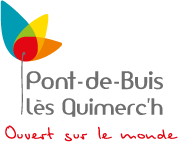 Accueil de loisirs et Accueil PériscolaireL’enfantNom : ……………………………………………………		Prénom : …………………………………………………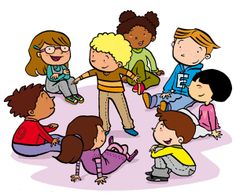 Sexe :	 F    	  M   Né(e) le : …../…../…..à	…………………………….Ecole fréquentée :………………………………….		Classe : ……………………………………………………Les parentsSituation de famille : Vie maritale            Mariés          Séparés          Veuf(ve) Nombre enfants à charge : …...Responsable légal 1 : Nom : ……………………………………Prénom :………………………………………..Adresse : …………………………………………………………………………………	Téléphone portable : …../…../…../…../…..Téléphone travail : …../…../…../…../…..Adresse email : …………………………………………@.......................................Responsable légal 2 : Nom : ……………………………………Prénom :………………………………………..Adresse (si différente Resp1) : …………………………………………………………………………………	Téléphone portable : …../…../…../…../…..Téléphone travail : …../…../…../…../…..Adresse email (si différente Resp1): …………………………………………@.......................................Médecin de famille : …………………………..Téléphone : …../…../…../…../…..Etes-vous ressortissants : C.A.F                                MSA                  AUTRES    N° allocataire :………………………. Nom prénom de l’allocataire :………………………………………A :…………………………………………………………………………… Le …../…../…..    Signature